Klasa 1W tym tygodniu dwa tematy 44 i 4944 – Przyjmujemy Ducha Świętego.Duch Święty to trzecia Osoba Boska. Mówimy wykonując znak krzyża – „w Imię Ojca i Syna 
i Ducha Świętego.” Pan Jezus posłał nam Ducha Świętego, po swoim wstąpieniu do nieba.Znakami przypominającymi nam o Duchu Świętym są wiatr, ogień i gołębica. 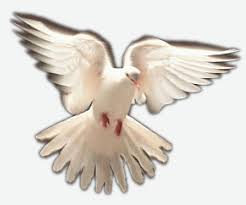 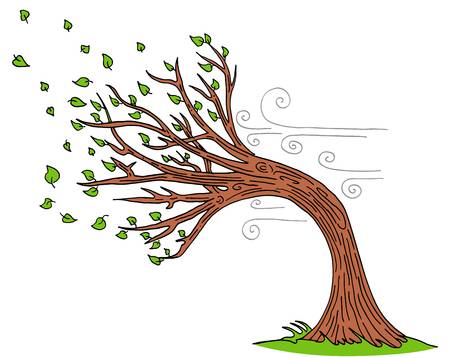 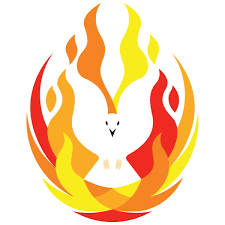 Przeczytajcie temat i wykonajcie ćwiczenia.Gienek o Zesłaniu Ducha świętego. https://www.youtube.com/watch?v=xqh5RBysD_IW Imię Ojca i Syna - https://www.youtube.com/watch?v=Kk1sU6WETpE Duchu święty uśmiechnięty https://www.youtube.com/watch?v=Kk1sU6WETpE Duchu Święty przyjdź https://www.youtube.com/watch?v=GMJu6hLDb1U49 – Idziemy z Panem Jezusem – Boże Ciało.To informacja o bardzo ważnym święcie jakim jest Uroczystość Ciała i Krwi Pańskiej, czyli Boże Ciało. W tym dniu kapłan w otoczeniu asysty i wiernych wychodzi z Panem Jezusem na ulice miast i wsi. Nie wiadomo jak w tym roku się ono odbędzie. Boże Ciało https://www.youtube.com/watch?v=sBAvzHfxB_w https://www.youtube.com/watch?v=VByvShiSQysGienek o Bożym Ciele https://www.youtube.com/watch?v=UVHkeM2s5vAIdzie mój Pan – https://www.youtube.com/watch?v=X6fOq96ZgB0 W kruszynie chleba panie jesteś https://www.youtube.com/watch?v=BR7Ava9ibncTyś w Wieczerniku - https://www.youtube.com/watch?v=b2OxedTLwO0 Przeczytajcie tematy. Uzupełnijcie zadania w kartach pracy.